附件：内建协〔2021〕154号关于举办第三届内蒙古建设行业高峰论坛的通知各盟市建筑业协会，各会员企业及有关单位：为了深入贯彻“数字中国”发展战略，加快推进建筑业数字化转型和管理升级，助推我区建筑企业在新时期实现高质量发展，我会定于2021年10月21日在呼和浩特举办第三届内蒙古建设行业高峰论坛。现将有关事项通知如下：一、论坛主题与内容此次论坛围绕推进建筑业数字化转型，加快产业现代化，促进建筑业高质量发展的指导思想，以“数字强企，战略领航”为主题，重点就以下内容展开论坛：1、建筑产业绿色化与数字化转型升级；2、建筑企业管理、资质改革解析、财税管理；3、工程项目全过程咨询；4、建筑质量安全管理与BIM应用。二、论坛的组织与实施主办单位：内蒙古自治区建筑业协会承办单位：内蒙古安装协会                 杭州新中大科技股份有限公司三、论坛主讲人员论坛邀请国家级有关知名专家教授，及知名大型企业高管人员授课。（详见附件）四、参加论坛人员自治区及各盟市住建主管部门、政府投资非经营性项目代建中心等单位相关人员；各盟市建筑业协会相关负责人；自治区有关高等院校专家学者；自治区建筑业企业负责人及三总师（总工程师、总经济师、总会计师）、项目经理，质量安全负责人、信息化工作等相关人员；从事造价、咨询、监理、项目管理等相关企业代表；外省区市友好协会相关负责人及在我区从事建筑施工的区外企业项目管理人员；同时欢迎建筑业领域相关人员聆听论坛。五、论坛的时间地点时间：2021年10月21日至22日（10月20日全天报到）。地点：呼和浩特巨华国际大酒店（呼和浩特市新城区成吉思汗大街20号，位于成吉思汗大街与呼伦贝尔北路交叉口西南）。六、其他事项1、为做好会议组织和服务工作，请各盟市建筑业协会积极组织本地区有关人员按时报到并聆听论坛。2、请接此通知后，按照文件要求及时填报参会人员至我会。3、鉴于当前疫情影响，论坛时间如有变动，将作另行通知。4、会务费（含资料费、场地费、餐饮费等）：会员单位1300元/人、非会员单位2400元/人。食宿统一安排，住宿费自理。扫描二维码报名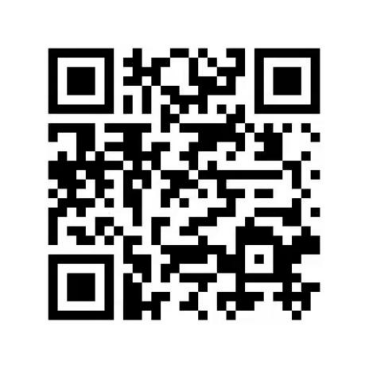 5、联系方式：联 系 人：李名远  张利娜联系电话：0471-6915199邮     箱：nmjxhyfw@163.com附  件：1.内蒙古第三届建设行业高峰论坛课题安排              2.酒店交通路线图                                      2021年9月7日附件1：内蒙古第三届建设行业高峰论坛课题安排附件2：酒店交通路线图名称：呼和浩特巨华国际大酒店地址：呼和浩特市新城区成吉思汗大街20号，成吉思汗大街与呼伦贝尔北路交叉口西南。电话：0471-3288888乘车路线：呼和浩特火车站距离酒店5.6公里，打车约15元；呼和浩特火车东站距离酒店11公里，打车约35元；呼和浩特白塔机场距离酒店18公里，打车约50元。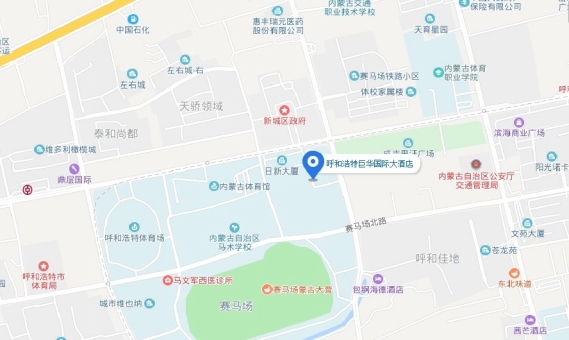 演讲题目主讲人主论坛内蒙古自治区建筑业协会会长致辞内蒙古自治区建筑业协会会长致辞主论坛内蒙古自治区住房和城乡建设厅领导致辞内蒙古自治区住房和城乡建设厅领导致辞主论坛中国建筑业协会领导致辞中国建筑业协会领导致辞主论坛《贯彻新发展理念 加快建筑产业绿色化与数字化转型升级》住建部原总工程师，中国建筑业协会第六届理事会会长 --王铁宏主论坛《建筑业“十四五”规划与企业数字化转型》同济大学建筑产业创新发展研究院院长 --王广斌主论坛《数字化赋能建筑企业高质量发展》平安建设投资有限公司董事长--鲁贵卿主论坛《新时代建筑企业管理数字化转型路径探索》新中大科技股份有限公司总裁 --韩爱生主论坛《技术进步与企业发展》中天集团副总裁兼总工程师、中天钢构董事长兼总经理 --蒋金生主论坛《建筑企业合规管理》中伦律师事务所合伙人 --周兰萍主论坛《收支进度一体化，业税金财一体化》北京首钢建设集团有限公司总经济师 --任立东主论坛《建筑企业管理数字化转型创新与实践》新中大科技助理总裁 --蒋巨峰主论坛《雄安集团区块链创新建设管理实践分享》北京迈道科技有限公司副总兼安全研究院院长--果希光主论坛《工程建设行业数字化技术新趋势》欧特克公司大中华区大客户业务总经理 --肖胜凯主论坛《工程项目全过程咨询》济邦咨询公司董事长 --张燎主论坛《大数据时代下的数字化财税筹划》宇洪大建安董事长 --余洪钢 分论坛一：财税管理分论坛《大建安理论与实务》中央财经大学财税专家、博士生导师                       --蔡昌 分论坛一：财税管理分论坛《政策新风向及建筑业税务筹划分享》广州欢创集团创始人兼CEO                       --罗宁弟分论坛一：财税管理分论坛《成长性建企合约、发票税务、成本管控解决方案》新中大科技mi8事业部总经理--褚世明分论坛二：
项目管理&数字工地分论坛《企业级项目管理信息化创新与实践》新中大科技营销中心副总经理--王寿东分论坛二：
项目管理&数字工地分论坛《项目管理信息化优秀案例应用实践分享》内蒙古路桥集团有限责任公司党委副书记 --米世忠分论坛二：
项目管理&数字工地分论坛《项企融合 数字工地整体解决方案》新中大科技浩联子公司副总经理--徐宏分论坛二：
项目管理&数字工地分论坛《企业级数字工地优秀案例应用实践分享》兴泰建设集团工程部副部长--李跃飞分论坛二：
项目管理&数字工地分论坛《用数字化技术构建建筑企业学习强企平台》新中大科技副总裁--吴孟文分论坛三：
BIM与质量安全分论坛《基于BIM+GIS的企业管理平台升级新思路》上海鲁班软件股份有限公司交付总监 --黄占争分论坛三：
BIM与质量安全分论坛《集团型工程企业安质管理数智转型思考》北京迈道科技有限公司副总兼安全研究院院长--果希光分论坛三：
BIM与质量安全分论坛《建筑企业质量安全标准化管理典型案例》兴泰建设集团总工程师 --马宝青分论坛四：
企业资质与无形资产分论坛《最新资质改革解析及企业战略应对》特邀资质专家分论坛四：
企业资质与无形资产分论坛《建筑企业技术中心申报、运营与管理》新中大科技资质事业部总经理--朱痛非分论坛四：
企业资质与无形资产分论坛《新政之后，如何做好建筑企业资质二升一》业内知名专家分论坛四：
企业资质与无形资产分论坛《建筑企业如何申报国家高新技术企业》北京创高助新会计师事务所 --井卫斌分论坛四：
企业资质与无形资产分论坛《信息化建设助力中小企业可持续发展》新中大科技北京大区副总经理 --陈仲军项目观摩项目观摩项目观摩